61103 м. Харків, вул..Новопрудна,1, http://dnz279.klasna.com, dnz279@kharkivosvita.net.uaНАКАЗвід 02.09.2014                                                                                                            №____-агПро призначення відповідального за пожежну безпеку у дошкільномузакладі  ДНЗ №279           На виконання Закону України «Про пожежну безпеку», Правилпожежної безпеки в Україні (4.1, 7.2) та з метою підтримки належногопротипожежного стану у дошкільному закладі.НАКАЗУЮ:Призначити відповідальним по пожежній безпеці у дошкільному закладі(В усій будівлі) – Дружиніну Олену Григорівну, завідувача господарства.,Відповідальному за стан протипожежної безпеки в КЗ ДНЗ №279:Проводити з працівниками КЗ ДНЗ №279 протипожежний інструктажпід розпис у спеціальному журналі реєстрації інструктажів з питань пожежної безпеки.За графікомПеревіряти електричну проводку в середині приміщення та на території ДНЗ.ПостійноУважно ставитися до зауважень Державного інспектора з пожежного нагляду, сприяти швидкому усуненню виявлених недоліків.ПостійноВідповідальним по групах та кабінетах призначити:в групі №1 – вихователя Репіну Л.Л.в групі №2 – вихователя  Виходцеву І.К.в групі №3 – вихователя  Гриньову Т.Ю.в групі №4 – вихователя  Краснікову О.І.в групі №5 – вихователя Студенцову І.М.в групі №6 – вихователя  Добрицьку-Лущий О.В.в музичній залі – музичного керівника Кучму Г.Є.в медичному кабінеті – медичну сестру Северянову Г.О.на харчблоці – кухаря Кононихіну Г.П.в кабінеті завідувача – Коротун О.М., завідувач ДНЗ,в усіх приміщеннях ДНЗ після закінчення роботи та на прилеглій території у не робочий час і вихідні дні – Руцкого О.В.,Бабіна Д.І., Павлова М.В. сторожів., ДНЗ (за графіком роботи).Призначити відповідальним за утримання й експлуатацію технічнихзасобів протипожежного захисту завідувача господарства Дружиніна О.Г.Встановити контроль за виконанням відповідальним особам обов’язків щодо забезпечення пожежної безпеки.Контроль за виконанням наказу покласти на завідувача господарства Дружиніна О.Г.Завідувач ДНЗ №279  ___________  Коротун О.М. З наказом ознайомлені:Репіна Л.Л.Виходцева І.К.Гриньова Т.Ю.Краснікова О.І.Студенцова І.М.Добрицька-Лущий О.В.Кучма Г.Є.Северянова Г.О.Кононихіна Г.П.Дружиніна О.Г.Бабіна Д.І.Руцкого О.В.Павлова М.В.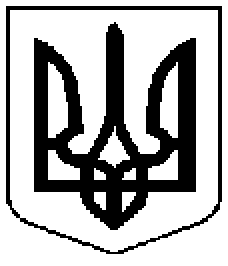 Комунальний заклад  	           Коммунальное  учреждение      «Дошкільний                            «Дошкольное        навчальний                                 учебное            заклад                                    учреждение   (ясла-садок) № 279                    (ясли-сад) №279      Харківської                           Харьковского городского      міської ради»                                  совета»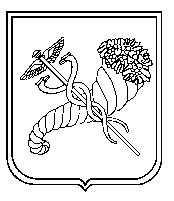 